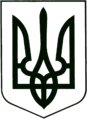 УКРАЇНА
МОГИЛІВ - ПОДІЛЬСЬКА МІСЬКА РАДА
ВІННИЦЬКОЇ ОБЛАСТІР І Ш Е Н Н Я №194Про затвердження Програми правової освіти та правової допомоги у Могилів-Подільській міській територіальній громаді Могилів-Подільського району Вінницької області на 2021-2024 роки           Керуючись ст.26 Закону України "Про місцеве самоврядування в Україні", на виконання Указу Президента України від 18 жовтня 2001 року №992/2001 «Про Національну програму правової освіти населення», постанови Кабінету Міністрів України від 29 травня 1995 року №366 «Про Програму правової освіти населення України», з метою підвищення рівня правової обізнаності мешканців Могилів-Подільської міської територіальної громади та забезпечення їхнього доступу до безоплатної правової допомоги, - міська рада ВИРІШИЛА:Затвердити Програму правової освіти та правової допомоги у Могилів-Подільській міській територіальній громаді Могилів-Подільського району Вінницької області  на 2021-2024 роки (далі - Програма), що додається.Відповідальним виконавцям забезпечити реалізацію визначених Програмою заходів.Контроль за виконанням цього рішення покласти на заступника міського голови з питань діяльності виконавчих органів Слободянюка М.В. та на постійну комісію з питань прав людини, законності, депутатської діяльності, етики та регламенту (Грабар С.А.).Міський голова                                                       Геннадій ГЛУХМАНЮК                                                                                            Додаток                                                                                          до рішення 7 сесії                                                                                       міської ради 8 скликання                                                                                      від 12.05.2021 року №194ПРОГРАМАправової освіти та правової допомогиу Могилів-Подільській міській територіальній громаді Могилів-Подільського району Вінницької області на 2021-2024 рокиІ. Характеристика ПрограмиНазва: Програма правової освіти та правової допомоги у Могилів-Подільській міській територіальній громаді Могилів-Подільського району Вінницької області на 2021-2024 роки.Підстава для розроблення: Закон України «Про безоплатну правову допомогу», Закон України «Про місцеве самоврядування в Україні», Указ Президента України від 18.10.2001р. № 992/2001 «Про Національну програму правової освіти населення».Ініціатор Програми - головний замовник: Могилів-Подільська міська рада Вінницької області.Відповідальні виконавці: відділ «Могилів-Подільське бюро правової допомоги» Томашпільського місцевого центру з надання безоплатної вторинної правової допомоги, управління, відділи, служби Могилів-Подільської міської ради Вінницької області, комунальні підприємства, Могилів-Подільський міськрайонний відділ філії Державної установи ''Центр пробації'' у Вінницькій області, Могилів-Подільський відділ поліції Головного управління Національної поліції у Вінницькій області.Очікувані результати виконання: поетапно формується правосвідомість окремих громадян та підвищується правова обізнаність, поступово посилюється правова спроможність територіальної громади.ІІ. Обґрунтування необхідності розроблення і виконання Програми правової освіти та правової допомоги у Могилів-Подільській міській територіальній громаді Могилів-Подільського району Вінницької області  на 2021-2024 рокиПравове обґрунтування необхідності розроблення і виконання Програми:Стаття 57 Конституції України забезпечує право громадян України на доступ до правової інформації, а стаття 59 передбачає, що кожен має право на правову допомогу, а в окремих випадках така допомога має надаватися безоплатно.Закон України «Про безоплатну правову допомогу» визначає, що безоплатна правова допомога надається визначеним категоріям громадян, зокрема, малозабезпеченим верствам населення, громадянам із особливими потребами, дітям-сиротам та дітям позбавлених батьківського піклування, учасникам бойових дій, внутрішньо – переміщеним особам, тощо через мережу центрів з надання безоплатної вторинної правової допомоги. Деяка частина громадян ще не знає про те, що може користатися таким правом. Указ Президента України від 18 жовтня 2001 року № 992/2001 «Про Національну програму правової освіти населення» окреслює основні вектори здійснення правопросвітницьких заходів.Аналіз потребНа підставі аналізу звернень громадян до Могилів-Подільського бюро правової допомоги Томашпільського місцевого центру з надання вторинної правової допомоги - випливає, що значна частина громадян не знають, до якої установи їм слід звернутися для того, аби вирішити свої проблеми правового характеру. Часто їм доводиться обходити багато установ перш, ніж вони отримають відповіді на свої запитання. Окрім того, мешканці громади здебільшого не знають про громадські слухання, збори громадян за місцем проживання, місцеві ініціативи – форми громадської участі, які би стали майданчиками для конструктивного діалогу між владою та громадою.Становлення України як демократичної, правової держави, формування засад громадянського суспільства зумовлюють необхідність підвищення рівня правової культури населення. Потребують вирішення питання подальшого розвитку правосвідомості населення, подолання правового нігілізму, задоволення потреб громадян у одержанні знань про право. Це може бути забезпечено, насамперед, шляхом організації та проведення різних заходів правовопросвітницького характеру.Мета ПрограмиМетою Програми є підвищення загального рівня правової свідомості та правової культури, а також вдосконалення методів правової освіти населення, формування у громадян поваги до права, набуття громадянами правових знань, забезпечення доступу вразливих категорій населення до безоплатної правової допомоги та посилення правової спроможності громади.Завдання ПрограмиОсновними завданнями Програми є:забезпечити доступ вразливих категорій громадян до безоплатної правової допомоги;провести широке інформування громадян про правову політику держави та законодавство через загальнодоступні канали донесення інформації;забезпечити вільний доступ громадян до джерел правової інформації;здійснити комплекс навчальних правопросвітницьких заходів для різних категорій осіб;забезпечити діяльність мобільних/дистанційних пунктів консультуваннязапровадити та урегулювати діяльність різних інституцій механізмів місцевої демократії (демократії участі).IІI. Заходи на виконання Програми                                       Ресурсне забезпечення Програми Людський ресурс – фахівців забезпечують усі виконавці Програми, в тому числі Могилів-Подільське бюро правової допомоги Томашпільського місцевого центру з надання вторинної правової допомоги.Важливими інформаційними ресурсами для реалізації цієї Програми будуть: офіційний сайт Могилів-Подільської міської ради Вінницької області, Комунальне підприємство "Престелерадіоцентр "Краяни".                                           Термін виконання ПрограмиПочаток: червень 2021 року, закінчення: грудень 2024 року.                              Координація та контроль за реалізацією ПрограмиКоординація роботи з виконання Програми покладається на заступника міського голови з питань діяльності виконавчих органів Слободянюка М.В.Організаційне супроводження виконання Програми здійснюватиме Могилів-Подільське бюро правової допомоги Томашпільського місцевого центру з надання вторинної правової допомоги, який є основним розробником Програми.Контроль за виконанням програми покладається на постійну комісію з питань прав людини, законності, депутатської діяльності, етики та регламенту Могилів-Подільської міської ради. Основні форми контролю за реалізацією заходів та досягненням показників Програми: щороку в січні інформувати Могилів-Подільську міську раду про хід виконання Програми за попередній рік.                                                      ВиконавціВиконавцями програми: є відділ «Могилів-Подільське бюро правової допомоги» Томашпільського місцевого центру з надання безоплатної вторинної правової допомоги, управління освіти Могилів – Подільської міської ради,  управління праці та соціального захисту населення міської ради, служба у справах дітей, сім’ї та молоді Могилів-Подільської міської ради, управління мистецької політики і ресурсів Могилів-Подільської міської ради, відділ інформаційної діяльності та комунікацій з громадськістю апарату міської ради та виконкому, Комунальне підприємство "Престелерадіоцентр "Краяни", відділ кадрової та правової роботи апарату міської ради та виконкому, Могилів-Подільський міськрайонний відділ філії Державної установи ''Центр пробації'' у Вінницькій області, КНП "Могилів – Подільська окружна лікарня інтенсивного лікування", КНП "Могилів –Подільський міський Центр первинної медико – санітарної допомоги", Могилів-Подільський відділ поліції Головного управління Національної поліції у Вінницькій області, лідери громадських організацій міста, інші юридичні особи.                         Очікувані кінцеві результати виконання ПрограмиВиконання Програми дасть змогу:- поширити інформацію про право осіб на отримання безоплатної правової    допомоги;- здійснити комплекс навчальних правопросвітницьких заходів для різних   категорій осіб;- забезпечити вільний доступ громадян до джерел правової інформації.                                                        ІндикаториКількісні: кількість виданих буклетів, проведених семінарів для учнів, лекторіїв, круглих столів, тематичних правових книжкових виставок, правових вікторин, фестивалів, надрукованих консультативних статей, виступів на радіо, тощо.Якісні: скільки громадян прийшло до бюро внаслідок отримання буклету, скільки громадян після прослуханої лекції змогли організувати своїх односельчан та допомогти вирішити проблему мікрорайону міста, скільки учнів взяли участь у правопросвітницьких заходах, які проведені їхніми ровесниками.      Секретар міської ради                                                          Тетяна БОРИСОВАВід 12.05.2021р.7 сесії8 скликання№ з/пНайменування заходівВідповідальні виконавціТермін1.Систематичне розміщення інформації про право осіб на отримання безоплатної правової допомогиВідділ інформаційної діяльності та комунікацій з громадськістю апарату міської ради та виконкому, КП "ПТРЦ "Краяни", відділ «Могилів-Подільське бюро правової допомоги» Томашпільського місцевого центру з надання безоплатної вторинної правової допомоги.Не рідше одного разу у місяць2.Розміщення у ЗМІ в рубриці «Правова допомога» консультативних статейВідділ інформаційної діяльності та комунікацій з громадськістю апарату міської ради та виконкому, КП "ПТРЦ "Краяни", відділ кадрової та правової роботи апарату міської ради та виконкому, відділ «Могилів-Подільське бюро правової допомоги» Томашпільського місцевого центру з надання безоплатної вторинної правової допомоги.Не рідше одного разу у місяць3.Провести правопросвітницькі профілактичні лекторії для школярівУправління освіти Могилів – Подільської міської ради, служба у справах дітей, сім’ї та молоді Могилів-Подільської міської ради, відділ «Могилів-Подільське бюро правової допомоги» Томашпільського місцевого центру з надання безоплатної вторинної правової допомоги, управління мистецької політики і ресурсів Могилів-Подільської міської ради,  Могилів-Подільський міськрайонний відділ філії Державної установи ''Центр пробації'' у Вінницькій області, Могилів-Подільський відділ поліції Головного управління Національної поліції у Вінницькій області.1 раз у квартал4.Провести для дітей Правовий квестУправління освіти Могилів – Подільської міської ради, служба у справах дітей, сім’ї та молоді Могилів-Подільської міської ради, відділ «Могилів-Подільське бюро правової допомоги» Томашпільського місцевого центру з надання безоплатної вторинної правової допомоги, управління мистецької політики і ресурсів Могилів-Подільської міської ради, Могилів-Подільський міськрайонний відділ філії Державної установи ''Центр пробації'' у Вінницькій області.Серпень5.Започаткувати проведення тематичних пересувних книжкових виставок, які приурочені правовій тематиціУправління мистецької політики і ресурсів Могилів-Подільської міської ради.Серпень, а далі 1 раз у квартал6.Проводити інформаційно-роз’яснювальну роботу про права учасників АТО, членів їх сімей та внутрішньо переміщених осіб в межах компетенціїВідділ «Могилів-Подільське бюро правової допомоги» Томашпільського місцевого центру з надання безоплатної вторинної правової допомоги, управління праці та соціального захисту населення міської ради, відділ інформаційної діяльності та комунікацій з громадськістю апарату міської ради та виконкому.Не рідше одного разу у квартал7.Організовувати та провести круглі столи на актуальні темиМогилів-Подільський міськрайонний відділ філії Державної установи ''Центр пробації'' у Вінницькій області, служба у справах дітей, сім’ї та молоді Могилів-Подільської міської ради, відділ «Могилів-Подільське бюро правової допомоги» Томашпільського місцевого центру з надання безоплатної вторинної правової допомоги, управління мистецької політики і ресурсів Могилів-Подільської міської ради, управління праці та соціального захисту населення міської ради, Могилів-Подільський відділ поліції Головного управління Національної поліції у Вінницькій області.Вересень, грудень,лютий, травень 8.Поглибити діяльність мобільних / дистанційних пунктів консультування у різних соціальних інституціях міста та започатковувати діяльність нових у межах сіл, які входять до складу громадиМогилів-Подільський міськрайонний відділ філії Державної установи ''Центр пробації'' у Вінницькій області, служба у справах дітей, сім’ї та молоді Могилів-Подільської міської ради, відділ «Могилів-Подільське бюро правової допомоги» Томашпільського місцевого центру з надання безоплатної вторинної правової допомоги, управління мистецької політики і ресурсів Могилів-Подільської міської ради, управління праці та соціального захисту населення міської ради.Не рідше 1 раз у місяць9.Забезпечити постійне інформування населення міста через засоби масової інформації про хід виконання ПрограмиВідділ інформаційної діяльності та комунікацій з громадськістю апарату міської ради та виконкому, КП "ПТРЦ "Краяни", відділ «Могилів-Подільське бюро правової допомоги» Томашпільського місцевого центру з надання безоплатної вторинної правової допомоги.Відповід-но до потреби10.Розповсюджувати тематичні буклети для різних категорій громадянВідділ «Могилів-Подільське бюро правової допомоги» Томашпільського місцевого центру з надання безоплатної вторинної правової допомоги, служба у справах дітей, сім’ї та молоді Могилів-Подільської міської ради, управління праці та соціального захисту населення міської ради.Постійно11.Започаткувати проведення Правового всеобучу, під час якого проводити правопросвітницькі заходи для груп осіб, об`єднаних за професійною ознакою (вчителів, лікарів, тощо).Відділ «Могилів-Подільське бюро правової допомоги» Томашпільського місцевого центру з надання безоплатної вторинної правової допомоги, управління освіти Могилів – Подільської міської ради, КНП "Могилів-Подільська окружна лікарня інтенсивного лікування", КНП "Могилів-Подільський МЦ ПМСД". Серпень,  а далі 1 раз  у квартал12.Провести для учнів шкіл, які входять до Могилів-Подільської міської територіальної громади, інформаційно- просвітницькі заходи за принципом «рівний-рівному» Відділ «Могилів-Подільське бюро правової допомоги» Томашпільського місцевого центру з надання безоплатної вторинної правової допомоги , управління освіти Могилів – Подільської міської ради, Могилів-Подільський міськрайонний відділ філії Державної установи ''Центр пробації'' у Вінницькій області, служба у справах дітей, сім’ї та молоді Могилів-Подільської міської ради, управління мистецької політики і ресурсів Могилів-Подільської міської ради.Вересень, а далі 1 раз у квартал13.Започаткувати діяльність «правового вікна» у навчальних закладах сіл, селищ, які входять до Могилів-Подільської міської територіальної громадиУправління освіти Могилів – Подільської міської ради, відділ «Могилів-Подільське бюро правової допомоги» Томашпільського місцевого центру з надання безоплатної вторинної правової допомоги.До кінця вересня 14.Провести ряд інформаційно-просвітницьких заходів «Правові основи відповідальності за вчинення насильства» для різної категорії осіб, зокрема: учнів шкіл, їхніх батьків, безробітних громадян, осіб літнього вікуУправління освіти Могилів – Подільської міської ради, відділ «Могилів-Подільське бюро правової допомоги» Томашпільського місцевого центру з надання безоплатної вторинної правової допомоги, служба у справах дітей, сім’ї та молоді Могилів-Подільської міської ради, управління праці та соціального захисту населення міської ради, Могилів-Подільський відділ поліції Головного управління Національної поліції у Вінницькій області.До кінця листопада,  а далі 1 раз   у квартал15.Провести заходи у рамках Всеукраїнського тижня праваУправління освіти Могилів – Подільської міської ради, відділ «Могилів-Подільське бюро правової допомоги» Томашпільського місцевого центру з надання безоплатної вторинної правової допомоги, служба у справах дітей, сім’ї та молоді Могилів-Подільської міської ради, управління мистецької політики і ресурсів Могилів-Подільської міської ради, Могилів-Подільський відділ поліції Головного управління Національної поліції у Вінницькій області.    грудень 